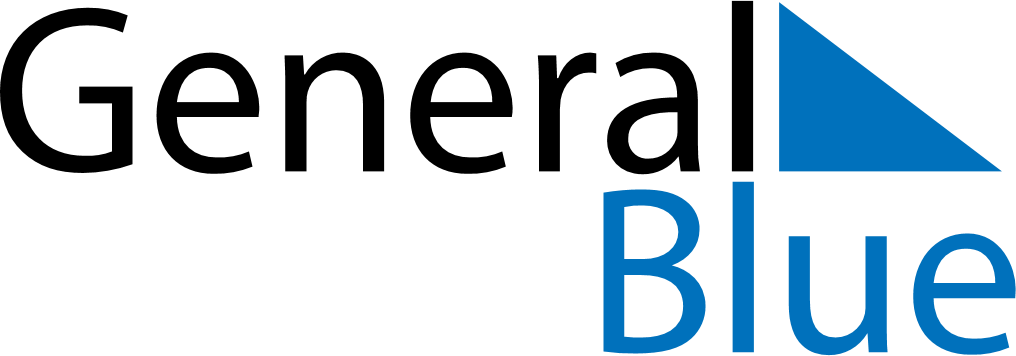 July 2019July 2019July 2019BahamasBahamasMONTUEWEDTHUFRISATSUN1234567891011121314Independence Day1516171819202122232425262728293031